                           администрация МУНИЦИПАЛЬНОГО ОБРАЗОВАНИЯ                                             СОСНОВОБОРСКИЙ ГОРОДСКОЙ ОКРУГ  ЛЕНИНГРАДСКОЙ ОБЛАСТИ                             постановление                                                     от 03/11/2022 № 2568О внесении изменений в постановление администрации Сосновоборского городского округа от 06.02.2019 № 204 «Об определении границ прилегающих к некоторым организациям и (или) объектам территорий, на которых 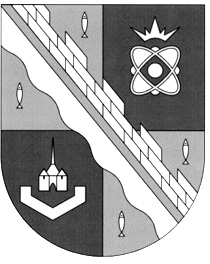 не допускается розничная продажа алкогольной продукции на территории муниципального образования Сосновоборский городской округ Ленинградской области»В целях уточнения границ прилегающих к некоторым организациям и (или) объектам территорий, на которых не допускается розничная продажа алкогольной продукции на территории муниципального образования Сосновоборский городской округ Ленинградской области, администрация Сосновоборского городского округа п о с т а н о в л я е т:1. Внести изменения в постановление администрации Сосновоборского городского округа от 06.02.2019 № 204 «Об определении границ прилегающих к некоторым организациям и (или) объектам территорий, на которых не допускается розничная продажа алкогольной продукции на территории муниципального образования Сосновоборский городской округ Ленинградской области»:1.1. Утвердить в новой редакции схему границ прилегающих территорий к МБДОУ «Детский сад № 3», на которых не допускается розничная продажа алкогольной продукции, согласно Приложению (Приложение № 4 к постановлению от 06.02.2019 № 204).2. Общему отделу администрации (Смолкина М.С) обнародовать настоящее постановление на электронном сайте городской газеты «Маяк» и опубликовать в городской газете «Маяк».3. Отделу по связям с общественностью (пресс-центру) комитета по общественной безопасности и информации (Бастина Е.А.) разместить настоящее постановление на официальном сайте Сосновоборского городского округа.4. Настоящее постановление вступает в силу со дня официального обнародования.5. Контроль исполнения настоящего постановления возложить на первого заместителя главы администрации Сосновоборского городского округа Лютикова С.Г.Глава Сосновоборского городского округа					 М.В.ВоронковЗалеева Марина Сергеевна ОЭР тел.:8(81369)6-28-49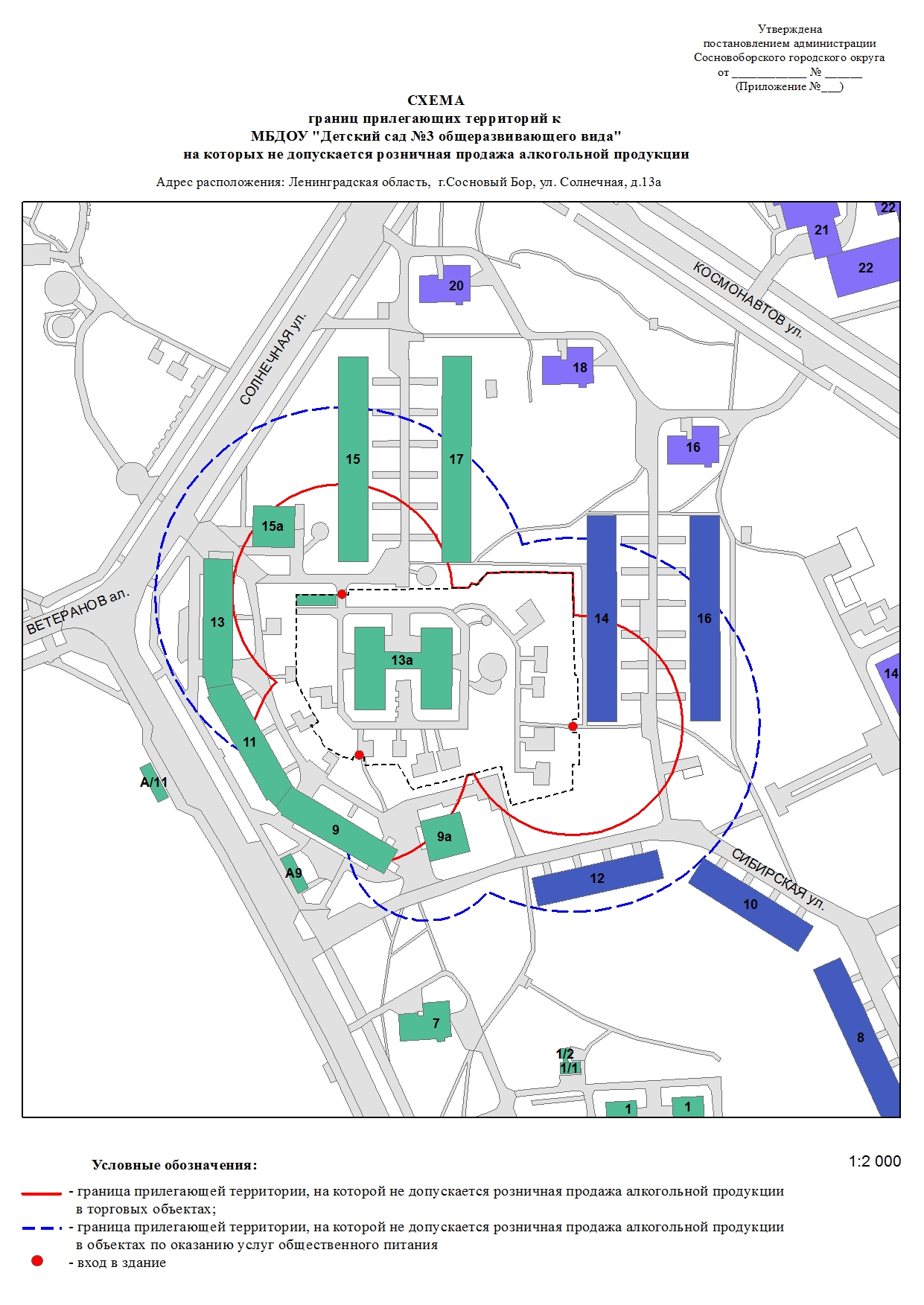 